УКРАЇНАПОЧАЇВСЬКА  МІСЬКА  РАДАВИКОНАВЧИЙ КОМІТЕТР І Ш Е Н Н Явід       жовтня  2019 року                                                                     №  проектПро виділення одноразовоїгрошової допомоги гр. Вихованець Л.М.              Розглянувши заяву жительки  м. Почаїв вул. Я. Мудрого, 19 кв. 1 гр. Вихованець Людмили Михайлівни , яка просить надати одноразову грошову допомогу на лікування , взявши до уваги довідку АЗПСМ м. Почаїв  № 148 від 23.07.2019 та № 176 від 19.09.2019 року та  депутатський  акт  обстеження  від  17 вересня 2019 року та керуючись Законом України «Про місцеве самоврядування в Україні»,  Положенням про надання одноразової адресної матеріальної допомоги малозабезпеченим верствам населення Почаївської міської об’єднаної територіальної громади, які опинилися в складних життєвих обставинах, затвердженого рішенням виконавчого комітету № 164 від 19 жовтня 2016 року на виконання Програми «Соціальна підтримка малозабезпечених верств населення Почаївської міської об’єднаної територіальної громади на 2019-2020 роки»,   виконавчий комітет міської ради                                                     В и р і ш и в:Виділити одноразову грошову допомогу гр. Вихованець Людмилі Михайлівні  в   розмірі 1000 (одна тисяча )  гривень.Фінансовому відділу міської ради перерахувати гр. Вихованець Людмилі Михайлівні одноразову грошову допомогу.Лівар Н.М.Бондар Г.В.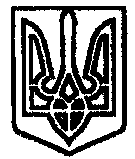 